Projekt dofinansowany z Europejskiego Funduszu Rozwoju Regionalnego w ramach Regionalnego Programu Operacyjnego województwa Kujawsko–Pomorskiego na lata 2007 – 2013 
Projekt: „Odnowa zdegradowanych wielorodzinnych budynków mieszkalnych  przy ul. Mickiewicza 16A, 
Mickiewicza 25, 25A, 25B,  Zamkowej 11, Toruńskiej  12  wraz z oficynami w Grudziądzu ____________________________________________________________________________________________________________________________________________________________________________________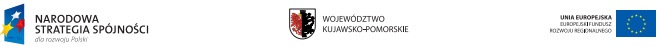                                                                                                      Załącznik nr 9 do SIWZ………………………………………………     (pieczątka   firmowa podmiotu oddającego       do dyspozycji wykonawcy niezbędne zasoby)  Zobowiązanie podmiotu/ów oddających do dyspozycji wykonawcy niezbędne zasobyZobowiązuję się do oddania do dyspozycji Wykonawcy niezbędnych zasobów, wykazanych w załączniku/załącznikach nr  …………………………………………………………………tj. ……………………………………………………………………………………………… ………………………………………………………………………………………………….………………………………………………………………………………………………….…………………………………………………………………………………………………..na okres korzystania z nich przy wykonaniu zamówienia.……………………………….			…..……………………………………….. Miejscowość, data 				      Podpisano ( imię, nazwisko i podpis)Podpis osoby lub osób figurujących w rejestrach uprawnionych do zaciągania zobowiązań w imieniu  wykonawcy oddającego do dyspozycji  zasoby 